Sponsor Form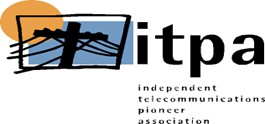 ITPA 32nd AnnualSpring AssemblyIndependent Telecommunications Pioneer Association32nd Annual Spring Assembly April 26-28, 2024Please list the sponsor name as: 	Sponsor Levels(Please check the appropriate sponsorship level)Personal Contributor (select option)$300		$200		$100 		$50 	Please mail completed sponsorship form and tax deduction donation to:ITPA438 West Oglethorpe Hwy Hinesville, GA 31313Thank you for your support!Diamond$2,000.00Platinum$1,000.00Gold$750.00Silver$500.00Bronze$350.00Sponsor$300.00